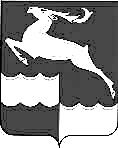 АДМИНИСТРАЦИЯ КЕЖЕМСКОГО РАЙОНАКРАСНОЯРСКОГО КРАЯПОСТАНОВЛЕНИЕ20.12.2023                                            № 1074-п		                            г. КодинскО внесении изменений в постановление Администрации Кежемского района от 26.03.2021 № 208-п «Об утверждении муниципальной программы «Профилактика правонарушений и укрепление общественного порядка и общественной безопасности в Кежемском районе»В целях формирования эффективной системы профилактики преступлений и правонарушений на территории Кежемского района, руководствуясь Федеральным законом от 25.07.2002 № 114-ФЗ «О противодействии экстремистской деятельности», Федеральным законом от 06.03.2006 № 35-ФЗ «О противодействии терроризму», Федеральным законом от 23.06.2016 № 182-ФЗ «Об основах системы профилактики правонарушений в Российской Федерации», ст.ст. 9, 179  Бюджетного кодекса Российской Федерации, ч. 2 ст. 15.1 Федерального закона от 06.10.2003 № 131 «Об общих принципах организации местного самоуправления в Российской Федерации», постановлением Администрации Кежемского района от 11.09.2013 № 1059-п «Об утверждении Порядка принятия решений о разработке муниципальных программ Кежемского района, их формировании и реализации», постановлением Администрации Кежемского района от 12.09.2013 № 1065-п «Об утверждении Перечня муниципальных программ Кежемского района», ст.ст. 17, 18, 20, 32 Устава Кежемского района ПОСТАНОВЛЯЮ:Внести в постановление Администрации Кежемского района от 26.03.2021 № 208-п «Об утверждении муниципальной программы «Профилактика правонарушений и укрепление общественного порядка и общественной безопасности в Кежемском районе» (в редакции постановлений Администрации Кежемского района от 24.03.2022 № 177-п, от 15.03.2023               № 221-п) следующие изменения:Приложение №1 к муниципальной программе Кежемского района «Профилактика правонарушений и укрепление общественного порядка и общественной безопасности в Кежемском районе» изложить в новой редакции согласно приложению 1 к настоящему постановлению. Приложение №2 к муниципальной программе «Профилактика правонарушений и укрепление общественного порядка и общественной безопасности в Кежемском районе» изложить в новой редакции согласно приложению 2 к настоящему постановлению;Приложение №3 к муниципальной программе Кежемского района «Профилактика правонарушений и укрепление общественного порядка и общественной безопасности» изложить в новой редакции согласно приложению 3 к настоящему постановлению.Дополнить приложением №1 к муниципальной программе Кежемского района «Профилактика правонарушений и укрепление общественного порядка и общественной безопасности в Кежемском районе», согласно приложению 4 к настоящему постановлению.Контроль за исполнением постановления возложить на заместителя Главы Кежемского района по экономике и финансам С.А. Фраиндт. Постановление вступает в силу со дня, следующего за днем его официального опубликования в газете «Кежемский Вестник».Исполняющий полномочия Главы района                                                                                         А.М. ИгнатьевПриложение 1к постановлению Администрации районаот 20.12.2023 № 1074-п                                                           Приложение № 1к паспорту муниципальной программы Кежемского района "Профилактика правонарушений и укрепление общественного порядкаи общественной безопасности»Перечень целевых показателей  муниципальной программы с указанием планируемых к достижению значений в результате реализации муниципальной программы                                                                                                                                                                                                         Приложение 2к постановлению Администрации районаот 20.12.2023 № 1074-пПриложение № 2к паспорту муниципальной программы Кежемского района"Профилактика правонарушений и укрепление общественного порядкаи общественной безопасности"Распределение планируемых расходов за счет средств местного бюджета по мероприятиям и подпрограммам муниципальной программы Приложение 3к постановлению Администрации районаот 20.12.2023 № 1074-пПриложение №3к паспорту муниципальной программы Кежемского района"Профилактика правонарушений и укрепление общественного порядкаи общественной безопасности"Ресурсное обеспечение и прогнозная оценка расходов на реализацию целей муниципальной программы Кежемского района с учетом источников финансирования, в том числе по уровням бюджетной системыПриложение 4к постановлению Администрации районаот 20.12.2023 № 1074-пПриложение №1к муниципальной программе Кежемского района"Профилактика правонарушений и укрепление общественного порядкаи общественной безопасности"Информация О мероприятиях, реализуемых в рамках программы 1. Информация о мероприятии «Оборудование общественных мест и мест массового пребывания людей обзорными камерами видеонаблюдения и осветительными мачтами»2. Информация о мероприятии «Организация и проведение мероприятий, направленных на формирование духовно-нравственных ценностей, правовое, патриотическое воспитание детей и молодежи»3. Информация о мероприятии «Создание и размещение в сети Интернет профилактических видеороликов по противодействию распространения наркомании и алкоголизма в Кежемском районе»4. Информация о мероприятии «Проведение ежегодного социально-психологического тестирования обучающихся образовательных организаций на предмет раннего выявления незаконного потребления наркотических средств и психотропных веществ»5 Информация о мероприятии «Проведение ежегодной антинаркотической профилактической акции, посвященной Международному дню борьбы со злоупотреблением наркотическими средствами и их незаконным оборотом»6. Информация о мероприятии «Организация и проведение официальных физкультурно-оздоровительных и спортивных мероприятий   - легкоатлетические пробеги «Мы за здоровый образ жизни», районный физкультурно-оздоровительный фестиваль школьников «Мы против наркотиков»7. Информация о мероприятии «Подготовка, издание и распространение среди населения материалов (буклетов, пособий) антитеррористической и анти экстремистской направленности»8. Информация о мероприятии «Проведение мероприятий в честь Дня борьбы с терроризмом  и Дня народного единства»:9. Информация о мероприятии «Размещение  информационных материалов антитеррористической направленности в средствах массовой информации»:10. Информация о мероприятии «Информационное сопровождение лиц, освободившихся из мест лишения свободы, о проводимых мероприятиях по социальной реабилитации и адаптации»:11. Информация о мероприятии «Оборудование общественных мест и мест массового пребывания людей обзорными камерами видеонаблюдения и осветительными мачтами»:12. Информация о мероприятии «Изготовление и распространение листовок антиалкогольного содержания, направленных на предупреждение употребления алкогольной и спиртосодержащей продукции»:Приложение №1к информации о мероприятиях, реализуемых в рамках программыПеречень показателей результативности отдельного мероприятия№п/пЦели, задачи, показателиЕдиница измеренияОтчетный финансовый годТекущий финансовый год (план очередного финансового года)Очередной финансовый год (факт очередного финансового года)Первый год планового периодаВторой год планового периода1.1Уровень преступности (на 10 тысяч населения)единиц0,030,03-0,020,021.2Количество зарегистрированных преступленийединиц275275-2302201.3Количество преступлений, совершенных с применением оружия и взрывчатых веществединиц11-111.4Количество лиц, ранее судимых и вновь совершивших преступлениячеловек1-1301502.1Число больных наркоманией, находящихся в состоянии ремиссии от 1 года до 2 лет (на 10 больных наркоманией среднегодового контингента)%2020-30302.2Число больных наркоманией, находящихся в состоянии ремиссии более 2 лет (на 100 больных наркоманией среднегодового контингента)%3030-40403.1 Количество совершенных террористических актовединиц00-00Сохранение системы мер по противодействию терроризму и экстремизму, на уровне%100100 -100100Организация работы по привлечению молодежи, общественных организаций, средств массовой информации для обеспечения максимальной эффективности деятельности по профилактике терроризма и экстремизма.%100100-100100Статус (муниципальная программа, подпрограмма)Наименование программы, подпрограммыНаименование ГРБСКод бюджетной классификацииКод бюджетной классификацииКод бюджетной классификацииКод бюджетной классификацииРасходы (тыс. руб), годыРасходы (тыс. руб), годыРасходы (тыс. руб), годыРасходы (тыс. руб), годыРасходы (тыс. руб), годыСтатус (муниципальная программа, подпрограмма)Наименование программы, подпрограммыНаименование ГРБСГРБСРзПрЦСРВРОчередной финансовый годПервый год планового периодаВторой год планового периодаИтого на периодПрофилактика правонарушений и укрепление общественного порядка и общественной безопасности в Кежемском районевсего расходные обязательства по программеХХХХ 4,74,7 4,714,1Профилактика правонарушений и укрепление общественного порядка и общественной безопасности в Кежемском районев том числе по ГРБС: 4,74,7 4,714,1Профилактика правонарушений и укрепление общественного порядка и общественной безопасности в Кежемском районеХХХПрофилактика правонарушений и укрепление общественного порядка и общественной безопасности в Кежемском районеХХХвсего расходные обязательства 4,74,74,714,1в том числе по ГРБС:4,74,74,714,1Мероприятие 1Оборудование  общественных мест и мест массового пребывания людей обзорными камерами видеонаблюдения и осветительными мачтами0,00,00,00,0Мероприятие 2Организация и проведение мероприятий, направленных на формирование духовно-нравственных ценностей, правовое, патриотическое воспитание детей и молодежи 0,00,00,00,0Мероприятие 3Создание и размещение в сети Интернет профилактических видеороликов по противодействию распространения наркомании и алкоголизма в Кежемском районе0,00,00,00,0Мероприятие 4Проведение ежегодного социально-психологического тестирования обучающихся образовательных организаций на предмет раннего выявления незаконного потребления наркотических средств и психотропных веществ0,00,00,00,0Мероприятие 5Проведение ежегодной антинаркотической профилактической акции, посвященной Международному дню борьбы со злоупотреблением наркотическими средствами и их незаконным оборотом 0,00,00,00,0Мероприятие 6Организация и проведение официальных физкультурно-оздоровительных и спортивных мероприятий:- легкоатлетические пробеги «Мы за здоровый образ жизни»;- районный физкультурно-оздоровительный фестиваль школьников «Мы против наркотиков»0,00,00,00,0Мероприятие 7Подготовка, издание и распространение среди населения материалов (буклетов, пособий) антитеррористической и антиэкстремистской направленности901031420000435602402,72,72,78,1Мероприятие 8Проведение мероприятий в честь Дня борьбы с терроризмом  и Дня народного единства0,00,00,00,0Мероприятие 9Размещение информационных материалов антитеррористической направленности в средствах массовой информации901031420000435602402,02,02,06,0Мероприятие 10Информационное сопровождение лиц, освободившихся из мест лишения свободы, о проводимых мероприятиях по социальной реабилитации и адаптации0,00,00,00,0Мероприятие 11Информирование населения о преступлениях, совершаемых дистанционным способом0,00,00,00,0Мероприятие 12Изготовление и распространение листовок антиалкогольного содержания, направленных на предупреждение употребления алкогольной и спиртосодержащей продукции0,00,00,00,0СтатусНаименование муниципальной программы, подпрограммы муниципальной программыОтветственный исполнитель, соисполнителиОценка расходов (тыс.руб.), годыОценка расходов (тыс.руб.), годыОценка расходов (тыс.руб.), годыОценка расходов (тыс.руб.), годыСтатусНаименование муниципальной программы, подпрограммы муниципальной программыОтветственный исполнитель, соисполнителиОчередной финансовый годПервый год планового периодаВторой год планового периодаИтого на периодПрофилактика правонарушений и укрепление общественного порядка и общественной безопасности в Кежемском районеВсего4,74,74,714,1Профилактика правонарушений и укрепление общественного порядка и общественной безопасности в Кежемском районев том числе:Профилактика правонарушений и укрепление общественного порядка и общественной безопасности в Кежемском районефедеральный бюджет (*)Профилактика правонарушений и укрепление общественного порядка и общественной безопасности в Кежемском районекраевой бюджетПрофилактика правонарушений и укрепление общественного порядка и общественной безопасности в Кежемском районеВнебюджетные источникиПрофилактика правонарушений и укрепление общественного порядка и общественной безопасности в Кежемском районебюджеты муниципальных образований (**)4,74,74,714,1Профилактика правонарушений и укрепление общественного порядка и общественной безопасности в Кежемском районеюридические лицаМероприятие 1Оборудование  общественных мест и мест массового пребывания людей обзорными камерами видеонаблюдения и осветительными мачтамиОМВД России по Кежемскому районуМероприятие 2Организация и проведение мероприятий, направленных на формирование духовно-нравственных ценностей, правовое, патриотическое воспитание детей и молодежиМуниципальное казенное учреждение «Управление образования Кежемского района»Муниципальное бюджетное учреждение «Молодежный центр Кежемского района»ОМВД России по Кежемскому району0,00,00,00,0Мероприятие 3Создание и размещение в сети Интернет профилактических видеороликов по противодействию распространения наркомании и алкоголизма в Кежемском районеКГБУЗ «Кежемская РБМуниципальное бюджетное учреждение «Молодежный центр Кежемского района»0,00,00,00,0Мероприятие 4Проведение ежегодного социально-психологического тестирования обучающихся образовательных организаций на предмет раннего выявления незаконного потребления наркотических средств и психотропных веществКГБУЗ «Кежемская РБМуниципальное казенное учреждение «Управление образования Кежемского района»0,00,00,00,0Мероприятие 5Проведение ежегодной антинаркотической профилактической акции, посвященной Международному дню борьбы со злоупотреблением наркотическими средствами и их незаконным оборотом КГБУЗ «Кежемская РБ»ОМВД России по Кежемскому районуМуниципальное бюджетное учреждение «Молодежный центр Кежемского района»Муниципальное казенное учреждение «Управление образования Кежемского района»0,00,00,00,0Мероприятие 6Организация и проведение официальных физкультурно-оздоровительных и спортивных мероприятий:- легкоатлетические пробеги «Мы за здоровый образ жизни»;- районный физкультурно-оздоровительный фестиваль школьников «Мы против наркотиков»Муниципальное бюджетное учреждение «Молодежный центр Кежемского района»Муниципальное казенное учреждение «Управление образования Кежемского района»Муниципальное казенное учреждение «Управление по культуре, спорту, туризму и молодежной политике Кежемского района»0,00,00,00,0Мероприятие 7Подготовка, издание и распространение среди населения материалов (буклетов, пособий) антитеррористической и анти экстремистской направленностиАнтитеррористическая комиссия Кежемского районаМуниципальное бюджетное учреждение «Молодежный центр Кежемского района»Муниципальное казенное учреждение «Управление образования Кежемского района»2,72,72,78,1Мероприятие 8Проведение мероприятий в честь Дня борьбы с терроризмом  и Дня народного единстваАнтитеррористическая комиссия Кежемского районаМуниципальное бюджетное учреждение «Молодежный центр Кежемского района»Муниципальное казенное учреждение «Управление образования Кежемского района»0,00,00,00,0Мероприятие 9Размещение  информационных материалов антитеррористической направленности в средствах массовой информацииАнтитеррористическая Кежемского района2,02,02,06,0Мероприятие 10Информационное сопровождение лиц, освободившихся из мест лишения свободы, о проводимых мероприятиях по социальной реабилитации и адаптацииКГБУ СО «КЦСОН «Кежемский»КГКУ «ЦЗН Кежемского района»0,00,00,00,0Мероприятие 11Информирование населения о преступлениях, совершаемых дистанционным способомОМВД России по Кежемскому району0,00,00,00,0Мероприятие 12Изготовление и распространение листовок антиалкогольного содержания, направленных на предупреждение употребления алкогольной и спиртосодержащей продукцииОМВД России по Кежемскому районуМуниципальное бюджетное учреждение «Молодежный центр Кежемского района»Муниципальное казенное учреждение «Управление по культуре, спорту, туризму и молодежной политике Кежемского района»0,00,00,00,0Наименование мероприятия«Оборудование  общественных мест и мест массового пребывания людей обзорными камерами видеонаблюдения и осветительными мачтамиНаименование Программы"Профилактика правонарушений и укрепление общественного порядка и общественной безопасности"Сроки реализации мероприятия2021 - 2025 гг.Цель мероприятияСнижение количества преступлений, совершаемых в общественных местахНаименование главного распорядителя бюджетных средств, ответственного за реализацию мероприятияАдминистрация Кежемского районаПеречень показателей результативности мероприятия Приложение № 1 к информации о мероприятиях, реализуемых в рамках ПрограммыИнформация по ресурсному обеспечению мероприятияИз средств районного бюджета за период 2021 - 2025 гг. 0,00 тыс. руб., в т. ч.:в 2021 году –0,00 тыс. руб.;в 2022 году – 0,00 тыс. руб.;в 2023 году – 0,00 тыс. руб.;в 2024 году – 0,00 тыс.руб;в 2025 году – 0,00 тыс. руб;.Нормативный правовой акт Администрации Кежемского района, устанавливающий порядок реализации мероприятияПостановление Администрации Кежемского района от 26.03.2021 № 208-п «Об утверждении муниципальной программы «Профилактика правонарушений и укрепление общественного порядка и общественной безопасности в Кежемском районе»Наименование мероприятияОрганизация и проведение мероприятий, направленных на формирование духовно-нравственных ценностей, правовое, патриотическое воспитание детей и молодежиНаименование Программы«Профилактика правонарушений и укрепление общественного порядка и общественной безопасности» Сроки реализации мероприятия2021 - 2025 гг.Цель мероприятияСнижение количества преступлений совершаемых несовершеннолетнимиНаименование главного распорядителя бюджетных средств, ответственного за реализацию мероприятияАдминистрация Кежемского районаПеречень показателей результативности мероприятия Приложение № 1 к информации о мероприятиях, реализуемых в рамках ПрограммыИнформация по ресурсному обеспечению мероприятияИз средств районного бюджета за период 2021 - 2025 гг. 0,00тыс. руб., в т. ч.:в 2021 году – 0,00 тыс. руб.;в 2022 году – 0,00 тыс. руб.;в 2023 году – 0,00 тыс. руб.;в 2024 году – 0,00 тыс. руб.;в 2025 году – 0,00 тыс. руб;Нормативный правовой акт Администрации Кежемского района, устанавливающий порядок реализации мероприятияПостановление Администрации Кежемского района от 26.03.2021 № 208-п «Об утверждении муниципальной программы «Профилактика правонарушений и укрепление общественного порядка и общественной безопасности в Кежемском районе»Наименование мероприятия«Создание и размещение в сети Интернет профилактических видеороликов по противодействию распространения наркомании и алкоголизма в Кежемском районеНаименование Программы«Профилактика правонарушений и укрепление общественного порядка и общественной безопасности»Сроки реализации мероприятия2021 - 2025 гг.Цель мероприятияСнижение наркозависимых и алкоголезаваисимых среди населения и молодежиНаименование главного распорядителя бюджетных средств, ответственного за реализацию мероприятияАдминистрация Кежемского районаПеречень показателей результативности мероприятия Приложение № 1 к информации о мероприятиях, реализуемых в рамках ПрограммыИнформация по ресурсному обеспечению мероприятияИз средств районного бюджета за период 2021 - 2025 гг.  0,00-  тыс. руб., в т. ч.:в 2021 году – 0,00 тыс. руб.;в 2022 году – 0,00 тыс. руб.;в 2023 году – 0,00 тыс. руб.;в 2024 году – 0,00 тыс. руб.;в 2025 году – 0,00 тыс. руб;Нормативный правовой акт Администрации Кежемского района, устанавливающий порядок реализации мероприятияПостановление Администрации Кежемского района от 26.03.2021 № 208-п «Об утверждении муниципальной программы «Профилактика правонарушений и укрепление общественного порядка и общественной безопасности в Кежемском районеНаименование мероприятия«Проведение ежегодного социально-психологического тестирования обучающихся образовательных организаций на предмет раннего выявления незаконного потребления наркотических средств и психотропных веществ»Наименование Программы«Профилактика правонарушений и укрепление общественного порядка и общественной безопасности»Сроки реализации мероприятия2021 - 2025 гг.Цель мероприятияРанее выявление потребления наркотических и психотропных веществ среди молодежи и подростковНаименование главного распорядителя бюджетных средств, ответственного за реализацию мероприятияАдминистрация Кежемского районаПеречень показателей результативности мероприятия Приложение № 1 к информации о мероприятиях, реализуемых в рамках ПрограммыИнформация по ресурсному обеспечению мероприятияИз средств районного бюджета за период 2021 - 2025 гг. 0,00 тыс. руб., в т. ч.:в 2021 году – 0,00 тыс. руб.;в 2022 году – 0,00 тыс. руб.;в 2023 году – 0,00 тыс. руб.;в 2024 году – 0,00 тыс. руб.;в 2025 году – 0,00 тыс. руб;Нормативный правовой акт Администрации Кежемского района, устанавливающий порядок реализации мероприятияПостановление Администрации Кежемского района от 26.03.2021 № 208-п «Об утверждении муниципальной программы «Профилактика правонарушений и укрепление общественного порядка и общественной безопасности в Кежемском районеНаименование мероприятия«Проведение ежегодной антинаркотической профилактической акции, посвященной Международному дню борьбы со злоупотреблением наркотическими средствами и их незаконным оборотом»Наименование Программы"Профилактика правонарушений и укрепление общественного порядка и общественной безопасности"Сроки реализации мероприятия2021 - 2025 гг.Цель мероприятияПрофилактика  и снижение потребления наркотических веществ среди населенияНаименование главного распорядителя бюджетных средств, ответственного за реализацию мероприятияАдминистрация Кежемского районаПеречень показателей результативности мероприятия Приложение № 1 к информации о мероприятиях, реализуемых в рамках ПрограммыИнформация по ресурсному обеспечению мероприятияИз средств районного бюджета за период 2021 – 2025 гг. 0,00 тыс. руб., в т. ч.:в 2021 году – 0,00 тыс. руб.;в 2022 году – 0,00 тыс. руб.;в 2023 году – 0,00 тыс. руб.;в 2024 году – 0,00 тыс. руб.;в 2025 году – 0,00 тыс. руб;Нормативный правовой акт Администрации Кежемского района, устанавливающий порядок реализации мероприятияПостановление Администрации Кежемского района от 26.03.2021 № 208-п «Об утверждении муниципальной программы «Профилактика правонарушений и укрепление общественного порядка и общественной безопасности в Кежемском районе»Наименование мероприятия«Организация и проведение официальных физкультурно-оздоровительных и спортивных мероприятий:- легкоатлетические пробеги «Мы за здоровый образ жизни»;- районный физкультурно-оздоровительный фестиваль школьников «Мы против наркотиков»Наименование Программы"Профилактика правонарушений и укрепление общественного порядка и общественной безопасности"Сроки реализации мероприятия2021 - 2025 гг.Цель мероприятияСнижение количества наркозависимых Наименование главного распорядителя бюджетных средств, ответственного за реализацию мероприятияАдминистрация Кежемского районаПеречень показателей результативности мероприятия Приложение № 1 к информации о мероприятиях, реализуемых в рамках ПрограммыИнформация по ресурсному обеспечению мероприятияИз средств районного бюджета за период 2021 - 2025 гг. тыс. 0,00 руб., в т. ч.:в 2021 году – 0,00 тыс. руб.;в 2022 году – 0,00 тыс. руб.;в 2023 году – 0,00 тыс. руб.;в 2024 году – 0,00 тыс. руб.;в 2025 году – 0,00 тыс. руб;Нормативный правовой акт Администрации Кежемского района, устанавливающий порядок реализации мероприятияПостановление Администрации Кежемского района от 26.03.2021 № 208-п «Об утверждении муниципальной программы «Профилактика правонарушений и укрепление общественного порядка и общественной безопасности в Кежемском районе»Наименование мероприятия«Подготовка, издание и распространение среди населения материалов (буклетов, пособий) антитеррористической и анти экстремистской направленности»Наименование Программы"Профилактика правонарушений и укрепление общественного порядка и общественной безопасности"Сроки реализации мероприятия2021 - 2025 гг.Цель мероприятияКонцентрация внимания населения на необходимость проявления бдительности с целью профилактики совершения террористических актов Наименование главного распорядителя бюджетных средств, ответственного за реализацию мероприятияАдминистрация Кежемского районаПеречень показателей результативности мероприятия Приложение № 1 к информации о мероприятиях, реализуемых в рамках ПрограммыИнформация по ресурсному обеспечению мероприятияИз средств районного бюджета за период 2021 - 2025 гг. 10,0 тыс. руб., в т. ч.:в 2021 году – 2,0 тыс. руб.;в 2022 году – 2,0 тыс. руб.;в 2023 году – 2,0 тыс. руб.;в 2024 году – 2,0 тыс. руб.;в 2025 году – 2,0 тыс. руб;Нормативный правовой акт Администрации Кежемского района, устанавливающий порядок реализации мероприятияПостановление Администрации Кежемского района от 26.03.2021 № 208-п «Об утверждении муниципальной программы «Профилактика правонарушений и укрепление общественного порядка и общественной безопасности в Кежемском районе»Наименование мероприятия«Проведение мероприятий в честь Дня борьбы с терроризмом  и Дня народного единства»Наименование Программы"Профилактика правонарушений и укрепление общественного порядка и общественной безопасности"Сроки реализации мероприятия2021 - 2025 гг.Цель мероприятияформирование толерантности и профилактики межнациональной розни и нетерпимости; формирование чувства милосердия к жертвам терактов (на примере Беслана).Наименование главного распорядителя бюджетных средств, ответственного за реализацию мероприятияАдминистрация Кежемского районаПеречень показателей результативности мероприятия Приложение № 1 к информации о мероприятиях, реализуемых в рамках ПрограммыИнформация по ресурсному обеспечению мероприятияИз средств районного бюджета за период 2021 - 2025 гг. 0,00тыс. руб., в т. ч.:в 2021 году - 0,000 тыс. руб.;в 2022 году – 0,000 тыс. руб.;в 2023 году – 0,000 тыс. руб.;в 2024 году – 0,000 тыс. руб.;в 2025 году – 0,000 тыс. руб;Нормативный правовой акт Администрации Кежемского района, устанавливающий порядок реализации мероприятияПостановление Администрации Кежемского района от 26.03.2021 № 208-п «Об утверждении муниципальной программы «Профилактика правонарушений и укрепление общественного порядка и общественной безопасности в Кежемском районе»Наименование мероприятия«Размещение  информационных материалов антитеррористической направленности в средствах массовой информации»Наименование Программы"Профилактика правонарушений и укрепление общественного порядка и общественной безопасности"Сроки реализации мероприятия2021 - 2025 гг.Цель мероприятияИнформирование населения о действиях  при угрозе совершения террористического актаНаименование главного распорядителя бюджетных средств, ответственного за реализацию мероприятияАдминистрация Кежемского районаПеречень показателей результативности мероприятия Приложение № 1 к информации о мероприятиях, реализуемых в рамках ПрограммыИнформация по ресурсному обеспечению мероприятияИз средств районного бюджета за период 2021 - 2025 гг. 13,1 тыс. руб., в т. ч.:в 2021 году – 2,5 тыс. руб.;в 2022 году – 2,5 тыс. руб.;в 2023 году – 2,7 тыс. руб.;в 2024 году – 2,7 тыс. руб.;в 2025 году – 2,7 тыс. руб;Нормативный правовой акт Администрации Кежемского района, устанавливающий порядок реализации мероприятияПостановление Администрации Кежемского района от 26.03.2021 № 208-п «Об утверждении муниципальной программы «Профилактика правонарушений и укрепление общественного порядка и общественной безопасности в Кежемском районе»Наименование мероприятия«Информационное сопровождение лиц, освободившихся из мест лишения свободы, о проводимых мероприятиях по социальной реабилитации и адаптации»Наименование Программы"Профилактика правонарушений и укрепление общественного порядка и общественной безопасности"Сроки реализации мероприятия2021 - 2025 гг.Цель мероприятияСнижение количества преступлений, совершаемых в общественных местахНаименование главного распорядителя бюджетных средств, ответственного за реализацию мероприятияАдминистрация Кежемского районаПеречень показателей результативности мероприятия Приложение № 1 к информации о мероприятиях, реализуемых в рамках ПрограммыИнформация по ресурсному обеспечению мероприятияИз средств районного бюджета за период 2021 - 2025 гг. 0,000 тыс. руб., в т. ч.:в 2021 году - 0,000 тыс. руб.;в 2022 году – 0,000 тыс. руб.;в 2023 году – 0,000 тыс. руб.;в 2024 году – 0,000 тыс. руб.;в 2025 году – 0,000 тыс. руб.Нормативный правовой акт Администрации Кежемского района, устанавливающий порядок реализации мероприятияПостановление Администрации Кежемского района от 26.03.2021 № 208-п «Об утверждении муниципальной программы «Профилактика правонарушений и укрепление общественного порядка и общественной безопасности в Кежемском районе»Наименование мероприятия«Оборудование  общественных мест и мест массового пребывания людей обзорными камерами видеонаблюдения и осветительными мачтамиНаименование Программы"Профилактика правонарушений и укрепление общественного порядка и общественной безопасности"Сроки реализации мероприятия2021 - 2025 гг.Цель мероприятияСнижение количества преступлений, совершаемых в общественных местахНаименование главного распорядителя бюджетных средств, ответственного за реализацию мероприятияАдминистрация Кежемского районаПеречень показателей результативности мероприятия Приложение № 1 к информации о мероприятиях, реализуемых в рамках ПрограммыИнформация по ресурсному обеспечению мероприятияИз средств районного бюджета за период 2021 - 2025 гг. 0,000 тыс. руб., в т. ч.:в 2021 году - 0,000 тыс. руб.;в 2022 году – 0,000 тыс. руб.;в 2023 году – 0,000 тыс. руб.;в 2024 году – 0,000 тыс. руб.;в 2025 году – 0,000 тыс. руб;Нормативный правовой акт Администрации Кежемского района, устанавливающий порядок реализации мероприятияПостановление Администрации Кежемского района от 26.03.2021 № 208-п «Об утверждении муниципальной программы «Профилактика правонарушений и укрепление общественного порядка и общественной безопасности в Кежемском районе»Наименование мероприятия«Изготовление и распространение листовок антиалкогольного содержания, направленных на предупреждение употребления алкогольной и спиртосодержащей продукции»Наименование Программы"Профилактика правонарушений и укрепление общественного порядка и общественной безопасности"Сроки реализации мероприятия2021 - 2025 гг.Цель мероприятияСнижение количества преступлений, совершаемых в общественных местах в алкогольном опьяненииНаименование главного распорядителя бюджетных средств, ответственного за реализацию мероприятияАдминистрация Кежемского районаПеречень показателей результативности мероприятия Приложение № 1 к информации о мероприятиях, реализуемых в рамках ПрограммыИнформация по ресурсному обеспечению мероприятияИз средств районного бюджета за период 2021 - 2025 гг. 0,000 тыс. руб., в т. ч.:в 2021 году - 0,000 тыс. руб.;в 2022 году – 0,000 тыс. руб.;в 2023 году – 0,000 тыс. руб.;в 2024 году – 0,000 тыс. руб.;в 2025 году – 0,000 тыс. руб;Нормативный правовой акт Администрации Кежемского района, устанавливающий порядок реализации мероприятияПостановление Администрации Кежемского района от 26.03.2021 № 208-п «Об утверждении муниципальной программы «Профилактика правонарушений и укрепление общественного порядка и общественной безопасности в Кежемском районе»N п/пЦель, показатели результативностиЕдиница измеренияИсточник информацииГоды реализации муниципальной программыГоды реализации муниципальной программыГоды реализации муниципальной программыГоды реализации муниципальной программыN п/пЦель, показатели результативностиЕдиница измеренияИсточник информации2023 год(план очередного финансового года)2023 год(факт очередного финансового года)2024 год2025 год123456781Мероприятие 7:«Подготовка, издание и распространение среди населения материалов (буклетов, пособий) антитеррористической и анти экстремистской направленности»Мероприятие 7:«Подготовка, издание и распространение среди населения материалов (буклетов, пособий) антитеррористической и анти экстремистской направленности»Мероприятие 7:«Подготовка, издание и распространение среди населения материалов (буклетов, пособий) антитеррористической и анти экстремистской направленности»Мероприятие 7:«Подготовка, издание и распространение среди населения материалов (буклетов, пособий) антитеррористической и анти экстремистской направленности»Мероприятие 7:«Подготовка, издание и распространение среди населения материалов (буклетов, пособий) антитеррористической и анти экстремистской направленности»Мероприятие 7:«Подготовка, издание и распространение среди населения материалов (буклетов, пособий) антитеррористической и анти экстремистской направленности»Мероприятие 7:«Подготовка, издание и распространение среди населения материалов (буклетов, пособий) антитеррористической и анти экстремистской направленности»Цель реализации: Концентрация внимания населения на необходимость проявления бдительности с целью профилактики совершения террористических актовЦель реализации: Концентрация внимания населения на необходимость проявления бдительности с целью профилактики совершения террористических актовЦель реализации: Концентрация внимания населения на необходимость проявления бдительности с целью профилактики совершения террористических актовЦель реализации: Концентрация внимания населения на необходимость проявления бдительности с целью профилактики совершения террористических актовЦель реализации: Концентрация внимания населения на необходимость проявления бдительности с целью профилактики совершения террористических актовЦель реализации: Концентрация внимания населения на необходимость проявления бдительности с целью профилактики совершения террористических актовЦель реализации: Концентрация внимания населения на необходимость проявления бдительности с целью профилактики совершения террористических актов1.2.Показатель результативностиПоказатель результативностиПоказатель результативностиПоказатель результативностиПоказатель результативностиПоказатель результативностиПоказатель результативности1.2.1Изготовление и распространение полиграфической продукции по формированию в обществе негативного отношения к экстремистской деятельностиштОтчет в АТК Красноярского края500-5005002Мероприятие 9: «Размещение  информационных материалов антитеррористической направленности в средствах массовой информации»Мероприятие 9: «Размещение  информационных материалов антитеррористической направленности в средствах массовой информации»Мероприятие 9: «Размещение  информационных материалов антитеррористической направленности в средствах массовой информации»Мероприятие 9: «Размещение  информационных материалов антитеррористической направленности в средствах массовой информации»Мероприятие 9: «Размещение  информационных материалов антитеррористической направленности в средствах массовой информации»Мероприятие 9: «Размещение  информационных материалов антитеррористической направленности в средствах массовой информации»Мероприятие 9: «Размещение  информационных материалов антитеррористической направленности в средствах массовой информации»2.1Цель реализации Информирование населения о действиях  при угрозе совершения террористического акта Цель реализации Информирование населения о действиях  при угрозе совершения террористического акта Цель реализации Информирование населения о действиях  при угрозе совершения террористического акта Цель реализации Информирование населения о действиях  при угрозе совершения террористического акта Цель реализации Информирование населения о действиях  при угрозе совершения террористического акта Цель реализации Информирование населения о действиях  при угрозе совершения террористического акта Цель реализации Информирование населения о действиях  при угрозе совершения террористического акта 2.2 Показатели результативности: Показатели результативности: Показатели результативности: Показатели результативности: Показатели результативности: Показатели результативности: Показатели результативности:2.2.1Количество публикаций, информационных материалов в СМИ, на официальном сайте Администрации Кежемского районаедОтчет в АТК Красноярского края5-55